       ҠАРАР                                                                                  РЕШЕНИЕСовета  сельского  поселения  Улу-Телякский  сельсовет  муниципального  района  Иглинский  район  Республики  Башкортостан 28 созываОб утверждении Соглашения между органами местного самоуправления муниципального района Иглинский район Республики Башкортостан и сельского поселения Улу-Телякский сельсовет муниципального района Иглинский район Республики Башкортостан о передаче сельскому поселению части полномочий муниципального района В соответствии с частью 4 статьи 15 Федерального закона от 06 октября 2003 года № 131 - ФЗ «Об общих принципах организации местного самоуправления в Российской Федерации», руководствуясь Законом Республики Башкортостан от 30.10.2014 № 139-з «О внесении изменений в Закон Республики Башкортостан "О местном самоуправлении в Республике Башкортостан"»,  Совет сельского  поселения Улу-Телякский муниципального района Иглинский район Республики Башкортостан  решил:	1.Утвердить Соглашение между органами местного самоуправления муниципального района Иглинский район Республики Башкортостан и сельского поселения Улу-Телякский сельсовет муниципального района Иглинский район Республики Башкортостан о передаче сельскому поселению части полномочий муниципального района, согласно приложению.	2.Настоящее решение обнародовать на информационном стенде Администрации сельского поселения Улу-Телякский сельсовет муниципального района Иглинский район Республики Башкортостан и на официальном сайте   сельского поселения Улу-Телякский  сельсовет муниципального  района Иглинский район  Республики Башкортостан.	3.Контроль за исполнением настоящего решения возложить на постоянную комиссию  Совета по бюджету, налогам, вопросам муниципальной собственности (председатель - Гималтдинова Г.Р.).	Глава сельского поселения 						Р.Р.Чингизов	23 декабря  2020 года	№138Приложение к решению Совета  сельского поселения Улу-Телякский муниципального района Иглинский район Республики Башкортостанот 23 декабря 2020 года №138Соглашение между органами местного самоуправления муниципального района Иглинский район Республики Башкортостан и сельского поселения Улу-Телякский сельсовет муниципального района Иглинский район Республики Башкортостан о передаче сельскому поселению части полномочий муниципального района	Совет муниципального района Иглинский район Республики Башкортостан, именуемый в дальнейшем Район, в лице председателя Совета муниципального района Иглинский район Республики Башкортостан Карунас Жанны Леонидовны, действующего на основании Устава, с одной стороны, и Совет сельского поселения Улу-Телякский сельсовет муниципального района Иглинский район Республики Башкортостан, именуемый в дальнейшем Поселение, в лице главы сельского поселения Улу-Телякский сельсовет муниципального района Иглинский район Республики Башкортостан Чингизова Рустема Рифовича, действующего на основании Устава, с другой стороны, заключили настоящее Соглашение онижеследующем:1. Предмет СоглашенияВ соответствии с настоящим Соглашением Район передает Поселению часть полномочий по вопросу «дорожная деятельность вотношении автомобильных дорог местного значения в границах населенных пунктов поселения и обеспечение безопасности дорожного движения на них,включая создание и обеспечение функционирования парковок (парковочных мест), осуществление муниципального контроля за сохранностью автомобильных дорог местного значения в границах населенных пунктов поселения, организация дорожного движения, а также осуществление иных полномочий в областииспользования автомобильных дорог и осуществления дорожной деятельности в соответствии с законодательством Российской Федерации».В рамках исполнения переданных по настоящему Соглашению полномочий Поселение осуществляет:1) содержание, ремонт, капитальный ремонт автомобильных дорог общего пользования местного значения в границах Поселения, согласно приложению к настоящему Соглашению;2) обеспечение безопасности дорожного движения, включая создание и обеспечение функционирования парковок (парковочных мест);3) муниципальный контроль за сохранностью автомобильных дорог местного значения в границах населенных пунктов Поселения;4) определение размера вреда, причиняемого тяжеловесными транспортными средствами при движении по автомобильным дорогам местного значения;5) проектирование, строительство и реконструкция автомобильных дорог общего использования местного значения в границах поселения;6) организация дорожного движения.2. Права и обязанности СторонВ целях реализации настоящего соглашения Район обязан:Предусматривать в бюджете муниципального района Иглинский район Республики Башкортостан на очередной финансовый год и плановый период расходы на предоставление переданных полномочий в очередном финансовом году и плановом периоде.Передать Поселению в порядке, установленном настоящим Соглашением, финансовые средства на реализацию переданных полномочий.По запросу Поселения своевременно и в полном объеме предоставлять информацию в целях реализации Поселением переданных полномочий.Осуществлять контроль за осуществлением Поселением переданных полномочий, а также за целевым использованием предоставленных финансовых средств для реализации переданных полномочий.Требовать возврата предоставленных финансовых средств на осуществление переданных полномочий в случаях их нецелевого использования Поселением, а также неисполнения Поселением переданных полномочий.Взыскивать в установленном законом порядке использованные не по назначению средства, предоставленные на осуществление полномочий, предусмотренных статьей 1.2 настоящего Соглашения.В целях реализации настоящего соглашения Район вправе:Участвовать в совещаниях, проводимых Поселением по вопросам реализации переданных полномочий.Вносить предложения и рекомендации по повышению эффективности реализации переданных полномочий.В целях реализации настоящего соглашения Поселение обязано:Своевременно, качественно, добросовестно и в полном объеме выполнять обязательства по осуществлению переданных полномочий, указанных в пункте 1.2 настоящего Соглашения, в соответствии с законодательством Российской Федерации, законодательством Республики Башкортостан и настоящим соглашением с учетом потребностей и интересовмуниципального района Иглинский район за счет финансовых средств, предоставляемых Районом.Представлять документы и иную информацию, связанную с выполнением переданных полномочий, не позднее 15 дней со дня получения письменного запроса.2.3.3. Обеспечивать условия для беспрепятственного проведенияРайоном проверок осуществления переданных полномочий и использованияпредоставленных финансовых средств.2.4. В целях реализации настоящего соглашения Поселение вправе:Запрашивать у Района информацию, необходимую для реализации переданных полномочий.Дополнительно использовать собственные материальные ресурсы и финансовые средства.Приостанавливать на срок до одного месяца исполнениепереданных полномочий при непредставлении Районом финансовых средствдля осуществления переданных полномочий в течение двух месяцев смомента последнего перечисления.При непредставлении Районом финансовых средств для осуществления переданных полномочий в течение трех месяцев с момента последнего перечисления прекратить исполнение переданных полномочий.Предоставлять Району предложения по ежегодному объему финансовых средств, предоставляемых бюджету сельского поселения Улу-Телякский сельсовет муниципального района Иглинский район Республики Башкортостан для осуществления переданных полномочий.3. Порядок определения объема и предоставления финансовых средств для осуществления переданных полномочий3.1. Финансовые средства для реализации переданных полномочий предоставляются Районом Поселению в форме иных межбюджетныхтрансфертов.3.2. Объем иных межбюджетных трансфертов, необходимых для осуществления передаваемых полномочий Поселению,определяется из - протяженности дорог (км) согласно статистического отчета № 3-ДГ (мо) в сумме 800 000 (восемьсот тысяч) рублей.3.3. Финансовые средства перечисляются ежемесячно в размере 1/12 объема межбюджетных трансфертов.3.4. Финансовые средства, передаваемые Поселению на реализациюпереданных полномочий, носят целевой характер и не могут бытьиспользованы на другие цели.3.5. В случае нецелевого использования Поселением финансовыхсредств, если данный факт установлен уполномоченными контрольными органами, финансовые средства подлежат возврату в бюджет Района по еготребованию.4. Основания и порядок прекращения Соглашения4.1.Настоящее Соглашение может быть прекращено, в том числе досрочно:по соглашению Сторон;в одностороннем порядке без обращения в суд, в случае изменения федерального законодательства, в связи с которым реализация переданных полномочий становится невозможной;в одностороннем порядке без обращения в суд в случае, предусмотренном пунктом 2.4.3. настоящего Соглашения;в случае установления факта нарушения Поселением осуществления переданных полномочий.4.2. Уведомление о расторжении настоящего Соглашения в одностороннем порядке направляется другой Стороне в письменном виде. Соглашение считается расторгнутым по истечении 30 дней с даты направления указанного уведомления.4.3. При прекращении настоящего Соглашения, в том числе досрочном, неиспользованные финансовые средства подлежат возврату Поселением в бюджет Района.5. Ответственность Сторон5.1.Стороны несут ответственность за ненадлежащее исполнение обязанностей, предусмотренных настоящим Соглашением, в соответствии с законодательством.5.2. В случае просрочки перечисления иных межбюджетных трансфертов, Район уплачивает Поселению проценты в размере 1/300 ставки рефинансирования Банка России от не перечисленных в срок сумм.5.3. В случае несвоевременного и (или) неполного исполнения обязательств настоящего Соглашения, Поселение уплачивает Району неустойку в размере 0,1% от ежемесячного объема межбюджетных трансфертов, предусмотренных пунктом 3.2. настоящего Соглашения.6. Порядок разрешения споровВсе разногласия между Сторонами разрешаются путем переговоров.В случае невозможности урегулирования разногласий путем переговоров, спор решается в судебном порядке в соответствии с законодательством Российской Федерации.7. Заключительные условияНастоящее соглашение вступает в силу с 1 января 2021 года, но не ранее его утверждения решением Совета муниципального района Иглинскийрайон Республики Башкортостан и действует по 31 декабря 2021 года.Все изменения и дополнения в настоящее Соглашение вносятся по взаимному согласию Сторон и оформляются дополнительными Соглашениями в письменной форме, подписанными Сторонами и утвержденными решениями Совета муниципального района Иглинский район Республики Башкортостан.По всем вопросам, не урегулированным настоящим соглашением, стороны Соглашения руководствуются действующим законодательством.7.3. Настоящее Соглашение составлено в двух экземплярах по одному для каждой из Сторон, которые имеют равную юридическую силу.Адреса и реквизиты сторон:БАШҠОРТОСТАН РЕСПУБЛИКАҺЫ ИГЛИН РАЙОНЫ
МУНИЦИПАЛЬ РАЙОНЫНЫҢ 
ОЛО ТЕЛӘК АУЫЛ СОВЕТЫАУЫЛ  БИЛӘМӘҺЕ  СОВЕТЫ 452425, ОлоТеләкауылы, Ленин урамы, 14аТел./факс (34795) 2-44-58/2-44-18e-mail: ulu-telyakselsovet@mail.ru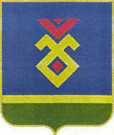 СОВЕТ СЕЛЬСКОГО ПОСЕЛЕНИЯУЛУ-ТЕЛЯКСКИЙ СЕЛЬСОВЕТ   МУНИЦИПАЛЬНОГО РАЙОНА ИГЛИНСКИЙ РАЙОН
РЕСПУБЛИКИ  БАШКОРТОСТАН 452425, с. Улу-Теляк, ул. Ленина, 14аТел./факс (34795) 2-44-58/2-44-18e-mail: ulu-telyakselsovet@mail.ruСовет муниципального районаИглинский районРеспублики БашкортостанСовет сельского поселения Улу-Телякскийсельсовет муниципального района Иглинский район Республики Башкортостан452410, Иглинский район, с. Иглино, ул. Ленина, 58ИНН 0224009352   КПП 02240100р/с 40204810500000001656в отделении – Национального Банка Республики Башкортостан г. Уфа452425, Иглинский район, с. Улу-Теляк,  ул. Ленина, д.14/аИНН 0224002727КПП 022401001р/с 03231643806284720100в Отделение - Национальный Банк Республики Башкортостан г. Уфа Председатель Советамуниципального района Иглинский район Республики Башкортостан____________/Карунас Ж. Л.МПГлава сельского поселения Улу-Телякскийсельсовет муниципального района Иглинский район Республики Башкортостан____________/ Чингизов Р. Р.МП                      Приложение 
к Соглашению между органами местного самоуправления муниципального района Иглинский район Республики Башкортостан и сельского поселения Улу-Телякский сельсовет муниципального района Иглинский район Республики Башкортостан
о передаче сельскому поселению части
полномочий муниципального района                      Приложение 
к Соглашению между органами местного самоуправления муниципального района Иглинский район Республики Башкортостан и сельского поселения Улу-Телякский сельсовет муниципального района Иглинский район Республики Башкортостан
о передаче сельскому поселению части
полномочий муниципального района                      Приложение 
к Соглашению между органами местного самоуправления муниципального района Иглинский район Республики Башкортостан и сельского поселения Улу-Телякский сельсовет муниципального района Иглинский район Республики Башкортостан
о передаче сельскому поселению части
полномочий муниципального района                      Приложение 
к Соглашению между органами местного самоуправления муниципального района Иглинский район Республики Башкортостан и сельского поселения Улу-Телякский сельсовет муниципального района Иглинский район Республики Башкортостан
о передаче сельскому поселению части
полномочий муниципального района                      Приложение 
к Соглашению между органами местного самоуправления муниципального района Иглинский район Республики Башкортостан и сельского поселения Улу-Телякский сельсовет муниципального района Иглинский район Республики Башкортостан
о передаче сельскому поселению части
полномочий муниципального района                      Приложение 
к Соглашению между органами местного самоуправления муниципального района Иглинский район Республики Башкортостан и сельского поселения Улу-Телякский сельсовет муниципального района Иглинский район Республики Башкортостан
о передаче сельскому поселению части
полномочий муниципального района                      Приложение 
к Соглашению между органами местного самоуправления муниципального района Иглинский район Республики Башкортостан и сельского поселения Улу-Телякский сельсовет муниципального района Иглинский район Республики Башкортостан
о передаче сельскому поселению части
полномочий муниципального района                      Приложение 
к Соглашению между органами местного самоуправления муниципального района Иглинский район Республики Башкортостан и сельского поселения Улу-Телякский сельсовет муниципального района Иглинский район Республики Башкортостан
о передаче сельскому поселению части
полномочий муниципального районаПеречень автомобильных дорог местного значения в границах сельского поселения Улу-Телякский сельсовет муниципального района Иглинский район Республики БашкортостанПеречень автомобильных дорог местного значения в границах сельского поселения Улу-Телякский сельсовет муниципального района Иглинский район Республики БашкортостанПеречень автомобильных дорог местного значения в границах сельского поселения Улу-Телякский сельсовет муниципального района Иглинский район Республики БашкортостанПеречень автомобильных дорог местного значения в границах сельского поселения Улу-Телякский сельсовет муниципального района Иглинский район Республики БашкортостанПеречень автомобильных дорог местного значения в границах сельского поселения Улу-Телякский сельсовет муниципального района Иглинский район Республики БашкортостанПеречень автомобильных дорог местного значения в границах сельского поселения Улу-Телякский сельсовет муниципального района Иглинский район Республики БашкортостанПеречень автомобильных дорог местного значения в границах сельского поселения Улу-Телякский сельсовет муниципального района Иглинский район Республики БашкортостанПеречень автомобильных дорог местного значения в границах сельского поселения Улу-Телякский сельсовет муниципального района Иглинский район Республики БашкортостанПеречень автомобильных дорог местного значения в границах сельского поселения Улу-Телякский сельсовет муниципального района Иглинский район Республики БашкортостанПеречень автомобильных дорог местного значения в границах сельского поселения Улу-Телякский сельсовет муниципального района Иглинский район Республики БашкортостанПеречень автомобильных дорог местного значения в границах сельского поселения Улу-Телякский сельсовет муниципального района Иглинский район Республики БашкортостанПеречень автомобильных дорог местного значения в границах сельского поселения Улу-Телякский сельсовет муниципального района Иглинский район Республики БашкортостанПеречень автомобильных дорог местного значения в границах сельского поселения Улу-Телякский сельсовет муниципального района Иглинский район Республики БашкортостанПеречень автомобильных дорог местного значения в границах сельского поселения Улу-Телякский сельсовет муниципального района Иглинский район Республики БашкортостанПеречень автомобильных дорог местного значения в границах сельского поселения Улу-Телякский сельсовет муниципального района Иглинский район Республики Башкортостан№ п/п№ п/пНаселенный пунктНаселенный пунктНаселенный пунктНаименование автомобильной дорогиНаименование автомобильной дорогиИдентификационный номерИдентификационный номерЭксплуатационные км.Эксплуатационные км.Категория дорогиКатегория дорогиПротяженность дороги, кмПротяженность дороги, кмПротяженность дороги, кмПротяженность дороги, кмПротяженность дороги, кмПротяженность дороги, км№ п/п№ п/пНаселенный пунктНаселенный пунктНаселенный пунктНаименование автомобильной дорогиНаименование автомобильной дорогиИдентификационный номерИдентификационный номерЭксплуатационные км.Эксплуатационные км.Категория дорогиКатегория дорогиВсегоВсегоВ том числеВ том числеВ том числеВ том числе№ п/п№ п/пНаселенный пунктНаселенный пунктНаселенный пунктНаименование автомобильной дорогиНаименование автомобильной дорогиИдентификационный номерИдентификационный номерЭксплуатационные км.Эксплуатационные км.Категория дорогиКатегория дорогиВсегоВсегос твердым покрытиемс твердым покрытиемиз них с асфальтобетоннымиз них с асфальтобетонным11с. Улу-Телякс. Улу-Телякс. Улу-Телякул. Маяковскогоул. Маяковского80-628-872-ОП-МР-00180-628-872-ОП-МР-0012,22,2vv2,22,22,22,211с. Улу-Телякс. Улу-Телякс. Улу-Телякул. Октябрьская ул. Октябрьская 80-628-872-ОП-МР-00280-628-872-ОП-МР-0021,51,5vv1,51,51,51,511с. Улу-Телякс. Улу-Телякс. Улу-Телякул. Космонавтовул. Космонавтов80-628-872-ОП-МР-00380-628-872-ОП-МР-0030,50,5vv0,50,50,50,511с. Улу-Телякс. Улу-Телякс. Улу-Телякул. Механизаторовул. Механизаторов80-628-472-ОП-МР-00480-628-472-ОП-МР-0040,50,5vv0,50,50,50,511с. Улу-Телякс. Улу-Телякс. Улу-Телякул. Коммунистическаяул. Коммунистическая80-628-472-ОП-МР-00580-628-472-ОП-МР-0050,8820,882vv0,8820,8820,8820,88211с. Улу-Телякс. Улу-Телякс. Улу-Телякул. Новаяул. Новая80-628-472-ОП-МР-00680-628-472-ОП-МР-0060,20,2vv0,20,20,20,211с. Улу-Телякс. Улу-Телякс. Улу-Телякул. Школьнаяул. Школьная80-628-472-ОП-МР-00780-628-472-ОП-МР-0070,70,7vv0,70,70,70,711с. Улу-Телякс. Улу-Телякс. Улу-Телякул. Социалистическая ул. Социалистическая 80-628-472-ОП-МР-00880-628-472-ОП-МР-0080,60,6vv0,60,60,60,611с. Улу-Телякс. Улу-Телякс. Улу-Телякул. Горькогоул. Горького80-628-472-ОП-МР-00980-628-472-ОП-МР-0090,80,8vv0,80,80,80,811с. Улу-Телякс. Улу-Телякс. Улу-Телякул. Пугачеваул. Пугачева80-628-472-ОП-МР-01080-628-472-ОП-МР-0100,30,3vv0,30,30,30,311с. Улу-Телякс. Улу-Телякс. Улу-Телякул. Совхознаяул. Совхозная80-628-472-ОП-МР-01280-628-472-ОП-МР-0120,30,3vv0,30,30,30,311с. Улу-Телякс. Улу-Телякс. Улу-Телякул. Куйбышеваул. Куйбышева80-862-472-ОП-МР-01380-862-472-ОП-МР-0130,80,8vv0,80,80,80,811с. Улу-Телякс. Улу-Телякс. Улу-Телякул. Нефтяниковул. Нефтяников80-862-472-ОП-МР-01480-862-472-ОП-МР-0140,30,3vv0,30,30,30,311с. Улу-Телякс. Улу-Телякс. Улу-Телякул. Веселаяул. Веселая80-628-472-ОП-МР-01580-628-472-ОП-МР-0150,50,5vv0,50,50,50,511с. Улу-Телякс. Улу-Телякс. Улу-Телякул. Ворошиловаул. Ворошилова80-628-472-ОП-МР-01680-628-472-ОП-МР-0160,40,4vv0,40,40,40,411с. Улу-Телякс. Улу-Телякс. Улу-Телякул. Крупская ул. Крупская 80-628-472-ОП-МР-01780-628-472-ОП-МР-0170,50,5vv0,50,50,50,511с. Улу-Телякс. Улу-Телякс. Улу-Телякул. Кудашева ул. Кудашева 80-628-472-ОП-МР-01880-628-472-ОП-МР-0180,40,4vv0,40,40,40,411с. Улу-Телякс. Улу-Телякс. Улу-Телякул. Севернаяул. Северная80-628-472-ОП-МР-01980-628-472-ОП-МР-0190,70,7vv0,70,70,70,711с. Улу-Телякс. Улу-Телякс. Улу-Телякул. Леспромхознаяул. Леспромхозная80-628-472-ОП-МР-02080-628-472-ОП-МР-0200,9850,985vv0,9850,9850,9850,98511с. Улу-Телякс. Улу-Телякс. Улу-Телякул. Гоголяул. Гоголя80-628-472-ОП-МР-02180-628-472-ОП-МР-0210,20,2vv0,20,20,20,211с. Улу-Телякс. Улу-Телякс. Улу-Телякул. Первомайская ул. Первомайская 80-628-472-ОП-МР-02280-628-472-ОП-МР-0220,70,7vv0,70,70,70,711с. Улу-Телякс. Улу-Телякс. Улу-Телякул. Гафуриул. Гафури80-628-472-ОП-МР-02380-628-472-ОП-МР-0230,50,5vv0,50,50,50,511с. Улу-Телякс. Улу-Телякс. Улу-Телякул. Горнаяул. Горная80-628-472-ОП-МР-02480-628-472-ОП-МР-0240,50,5vv0,50,50,50,511с. Улу-Телякс. Улу-Телякс. Улу-Телякул. Тукаеваул. Тукаева80-628-472-ОП-МР-02580-628-472-ОП-МР-0250,30,3vv0,30,30,30,311с. Улу-Телякс. Улу-Телякс. Улу-Телякул. Победыул. Победы80-628-472-ОП-МР-02680-628-472-ОП-МР-02611vv11111111с. Улу-Телякс. Улу-Телякс. Улу-Телякул. Ленинаул. Ленина80-628-472-ОП-МР-02780-628-472-ОП-МР-02711vv11111111с. Улу-Телякс. Улу-Телякс. Улу-Телякул. Чернышевскогоул. Чернышевского80-628-472-ОП-МР-02880-628-472-ОП-МР-0280,10,1vv0,10,10,10,111с. Улу-Телякс. Улу-Телякс. Улу-Телякул. Советскаяул. Советская80-628-472-ОП-МР-02980-628-472-ОП-МР-0290,30,3vv0,30,30,30,311с. Улу-Телякс. Улу-Телякс. Улу-Телякул. Чеховаул. Чехова80-628-472-ОП-МР-03080-628-472-ОП-МР-0300,40,4vv0,40,40,40,411с. Улу-Телякс. Улу-Телякс. Улу-Телякпер. Центральныйпер. Центральный80-628-472-ОП-МР-03180-628-472-ОП-МР-0310,40,4vv0,40,40,40,411с. Улу-Телякс. Улу-Телякс. Улу-Телякул. Пушкина ул. Пушкина 80-628-472-ОП-МР-03280-628-472-ОП-МР-0320,60,6vv0,60,60,60,611с. Улу-Телякс. Улу-Телякс. Улу-Телякул. Чкаловаул. Чкалова80-628-472-ОП-МР-03380-628-472-ОП-МР-0330,20,2vv0,20,20,20,211с. Улу-Телякс. Улу-Телякс. Улу-Телякул. Кироваул. Кирова80-628-472-ОП-МР-03480-628-472-ОП-МР-0340,20,2vv0,20,20,20,211с. Улу-Телякс. Улу-Телякс. Улу-Телякул. Добролюбова ул. Добролюбова 80-628-472-ОП-МР-03580-628-472-ОП-МР-0350,30,3vv0,30,30,30,311с. Улу-Телякс. Улу-Телякс. Улу-Телякул.Новиковаул.Новикова80-628-472-ОП-МР-03680-628-472-ОП-МР-0360,50,5vv0,50,50,50,511с. Улу-Телякс. Улу-Телякс. Улу-Телякул. Огневаул. Огнева80-628-472-ОП-МР-03780-628-472-ОП-МР-0370,30,3vv0,30,30,30,311с. Улу-Телякс. Улу-Телякс. Улу-Телякул. Чапаеваул. Чапаева80-628-472-ОП-МР-03880-628-472-ОП-МР-0380,30,3vv0,30,30,30,311с. Улу-Телякс. Улу-Телякс. Улу-Телякул. Пчеловоднаяул. Пчеловодная80-628-472-ОП-МР-03980-628-472-ОП-МР-0391,7221,722vv1,7221,7221,7221,72211с. Улу-Телякс. Улу-Телякс. Улу-Телякул. Буденногоул. Буденного80-628-472-ОП-МР-04080-628-472-ОП-МР-0400,10,1vv0,10,10,10,111с. Улу-Телякс. Улу-Телякс. Улу-Телякул. Улу-Телякскаяул. Улу-Телякская80-628-472-ОП-МР-04180-628-472-ОП-МР-0410,30,3vv0,30,30,30,311с. Улу-Телякс. Улу-Телякс. Улу-Телякул. Маслозаводскаяул. Маслозаводская80-628-472-ОП-МР-04280-628-472-ОП-МР-0420,30,3vv0,30,30,30,311с. Улу-Телякс. Улу-Телякс. Улу-Телякул. Матросоваул. Матросова80-628-472-ОП-МР-04380-628-472-ОП-МР-0430,10,1vv0,10,10,10,111с. Улу-Телякс. Улу-Телякс. Улу-Телякул. Нуримановаул. Нуриманова80-628-472-ОП-МР-04480-628-472-ОП-МР-0440,20,2vv0,20,20,20,211с. Улу-Телякс. Улу-Телякс. Улу-Телякул. Симскаяул. Симская80-628-472-ОП-МР-04580-628-472-ОП-МР-0451,8781,878vv1,8781,8781,8781,87811с. Улу-Телякс. Улу-Телякс. Улу-Телякул. Восточнаяул. Восточная80-628-472-ОП-МР-04680-628-472-ОП-МР-0460,10,1vv0,10,10,10,111с. Улу-Телякс. Улу-Телякс. Улу-Телякул.Западнаяул.Западная80-628-472-ОП-МР-04780-628-472-ОП-МР-0470,10,1vv0,10,10,10,111с. Улу-Телякс. Улу-Телякс. Улу-Телякул. Лесничествоул. Лесничество80-628-472-ОП-МР-06080-628-472-ОП-МР-0600,150,15vv0,150,150,150,1522д. Кировскийд. Кировскийд. Кировскийул. Леснаяул. Лесная80-628-472-ОП-МР-04880-628-472-ОП-МР-0480,50,5vv0,50,50,50,522д. Кировскийд. Кировскийд. Кировскийул. Луговаяул. Луговая80-628-472-ОП-МР-04980-628-472-ОП-МР-04911vv111122д. Кировскийд. Кировскийд. Кировскийул. Свободыул. Свободы80-628-472-ОП-МР-05080-628-472-ОП-МР-0500,60,6vv0,60,60,60,622д. Кировскийд. Кировскийд. Кировскийул. Молодежнаяул. Молодежная80-628-472-ОП-МР-05180-628-472-ОП-МР-05111vv111122д. Кировскийд. Кировскийд. Кировскийул. Дачнаяул. Дачная80-628-472-ОП-МР-05280-628-472-ОП-МР-0520,80,8vv0,80,80,80,833д. Шуктеевод. Шуктеевод. Шуктеевоул. Хуторскаяул. Хуторская80-628-472-ОП-МР-05380-628-472-ОП-МР-0530,40,4vv0,40,40,40,444д. Казаяк-Кутушд. Казаяк-Кутушд. Казаяк-Кутушул. Заречнаяул. Заречная80-628-472-ОП-МР-05480-628-472-ОП-МР-05411vv111144д. Казаяк-Кутушд. Казаяк-Кутушд. Казаяк-Кутушул. Вязоваяул. Вязовая80-628-472-ОП-МР-05580-628-472-ОП-МР-0550,80,8vv0,80,80,80,855д. Фаткуллинод. Фаткуллинод. Фаткуллиноул. Подгорнаяул. Подгорная80-628-472-ОП-МР-05680-628-472-ОП-МР-0560,90,9vv0,90,90,90,966д. Высокаяд. Высокаяд. Высокаяул. б/нул. б/н80-628-472-ОП-МР-05780-628-472-ОП-МР-0570,10,1vv0,10,10,10,177д. Лемезыд. Лемезыд. Лемезыул. б/нул. б/н80-628-472-ОП-МР-05880-628-472-ОП-МР-0580,10,1vv0,10,10,10,188д. Кузнецовскийд. Кузнецовскийд. Кузнецовскийул. б/нул. б/н80-628-472-ОП-МР-05980-628-472-ОП-МР-0590,10,1vv0,10,10,10,199Кировский-ШуктеевоКировский-ШуктеевоКировский-ШуктеевоКировский-ШуктеевоКировский-Шуктеево80-628-ОП МР-03780-628-ОП МР-0371,6521,652vv1,6521,6521,6521,652ИТОГО (протяженность дорог по сельсовету):ИТОГО (протяженность дорог по сельсовету):ИТОГО (протяженность дорог по сельсовету):ИТОГО (протяженность дорог по сельсовету):ИТОГО (протяженность дорог по сельсовету):ИТОГО (протяженность дорог по сельсовету):ИТОГО (протяженность дорог по сельсовету):34,76934,76934,76934,76934,76934,76922